Приложение № 6 Методы экспресс-анализа, применяемые при осуществлении производственного контроля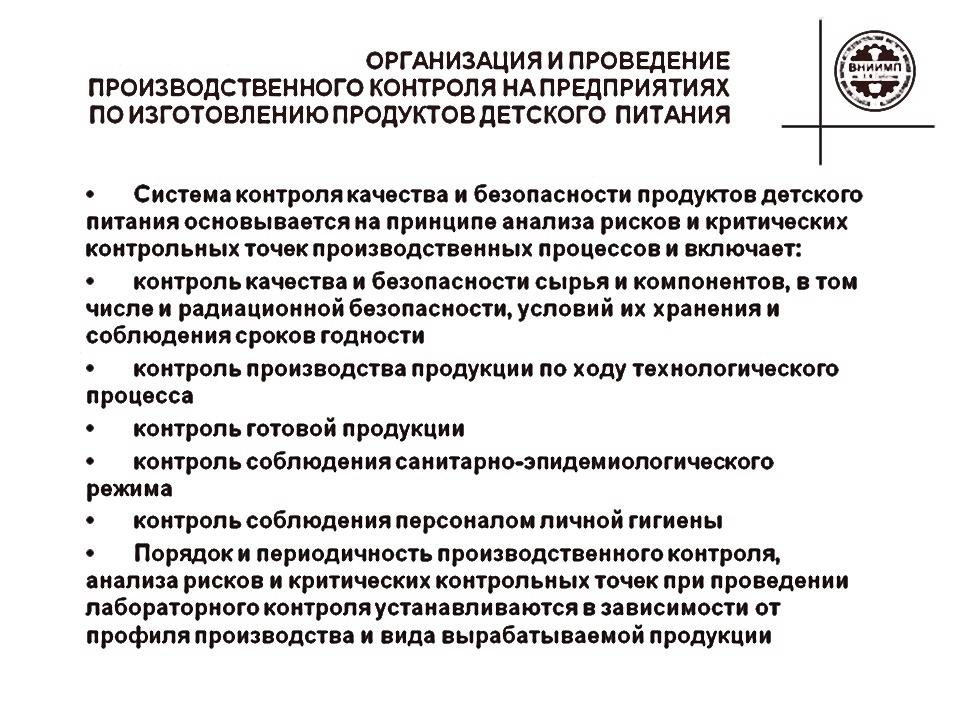 